	Утверждаю директор МБОУ «Фатневская СОШ им.Героя Советского Союза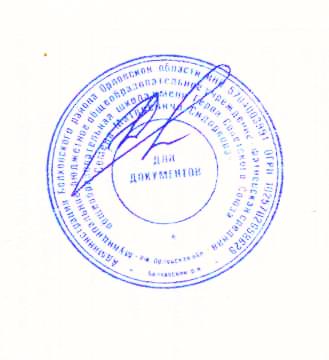 С.М.Сидоркова»________Н.В.ЛёвинаМеню на 26 февраля 2021. для обучающихся 1-4 классовОтветственный за организацию питания   Костромина И,А.Наименование блюдаМасса порции(в гр.)Калорийность порцииЦена(в руб.)ЗавтракЗавтракЗавтракЯйцо вареное 501988-16Чай с сахаром200153,921-18Хлеб пшеничный 401352-66                                            Итого:                                            Итого:486,9212-00ОбедОбедОбедСуп -рассольник250149,63-45Гуляш, гречка отварная70/130334,8           22-95Компот из сух. фруктов20060,64           2-21Хлеб ржаной, пшеничный1101712-33                                                              Итого:                                                              Итого:719,04          30-94                                                    Всего за день:                                                    Всего за день:1202,9642-94